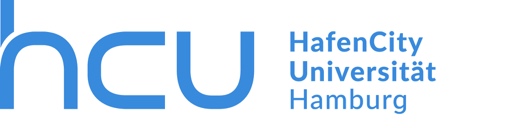 Anerkennung von PraktikumszeitenB.Sc. StadtplanungName Student/ -in:	     Matrikelnummer:	     Anschrift:	     Semester der Modul- und Lehrveranstaltungsanmeldung (z.B. WiSe 19/20):      Anzahl der Wochen:      	Anzahl der Wochenstunden:      Hiermit wird die Anerkennung der umseitig aufgeführten Praktikumszeiten beantragt.Hamburg, den	     	Unterschrift: 	___________________________________________________________________________________________Vom Praktikumsausschuss auszufüllen:Die umseitig genannten und erläuterten Praktikumszeiten im Umfang von       Wochen (ggf. umgerechnet auf Vollzeit) werden gemäß der oben genannten Prüfungsordnung anerkannt.Hamburg, den       	    Unterschrift der/des Vorsitzenden: Abgabe: bitte per Email an das Sekretariat Stadtplanung, Susanne Stellwagen: susanne.stellwagen@hcu-hamburg.deMärz 2020Anlage zum AntragName Student/-in: 	      Matrikelnummer:	     Zeitraum von:	     	Zeitraum bis:      Anzahl der Wochen:      Std./ Woche:      Institution:	     Bitte stellen Sie im Folgenden Ihre Tätigkeiten und Aufgaben während des Praktikums stichwortartig dar. Bitte geben Sie darüber hinaus eine kurze Bewertung Ihres Praktikums ab. Berücksichtigen Sie dabei u. a. folgende Aspekte: vielfältige Aufgaben oder Monotonie, Selbständigkeit oder reines Hiwi-Dasein, in Arbeitsabläufe und das Team eingebunden oder nicht integriert, Bezahlung und weiteres.Abgabe: bitte per Email an das Sekretariat Stadtplanung, Susanne Stellwagen: susanne.stellwagen@hcu-hamburg.de	April 2019